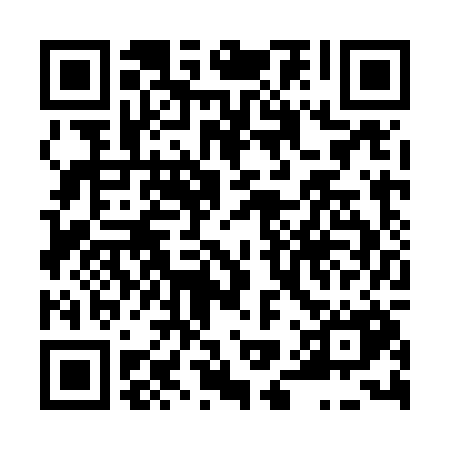 Prayer times for Bratrusin, Czech RepublicWed 1 May 2024 - Fri 31 May 2024High Latitude Method: Angle Based RulePrayer Calculation Method: Muslim World LeagueAsar Calculation Method: HanafiPrayer times provided by https://www.salahtimes.comDateDayFajrSunriseDhuhrAsrMaghribIsha1Wed3:155:3212:525:578:1310:202Thu3:125:3012:525:588:1410:233Fri3:095:2912:525:598:1610:264Sat3:065:2712:526:008:1710:285Sun3:035:2512:526:018:1910:316Mon3:005:2412:526:018:2010:347Tue2:575:2212:516:028:2210:368Wed2:545:2012:516:038:2310:399Thu2:515:1912:516:048:2510:4210Fri2:475:1712:516:058:2610:4511Sat2:445:1612:516:068:2710:4712Sun2:415:1412:516:078:2910:5013Mon2:385:1312:516:088:3010:5314Tue2:365:1212:516:088:3210:5615Wed2:355:1012:516:098:3310:5916Thu2:355:0912:516:108:3411:0017Fri2:345:0812:516:118:3611:0118Sat2:345:0612:516:128:3711:0119Sun2:335:0512:516:128:3811:0220Mon2:335:0412:516:138:4011:0321Tue2:325:0312:526:148:4111:0322Wed2:325:0212:526:158:4211:0423Thu2:315:0112:526:158:4311:0424Fri2:315:0012:526:168:4511:0525Sat2:314:5912:526:178:4611:0526Sun2:304:5812:526:178:4711:0627Mon2:304:5712:526:188:4811:0728Tue2:304:5612:526:198:4911:0729Wed2:304:5512:526:198:5011:0830Thu2:294:5412:536:208:5111:0831Fri2:294:5312:536:218:5211:09